Sci-Tech Discovery Center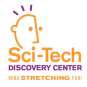 8004 North Dallas Parkway, Suite 100	Field Trip Request FormFrisco, Texas 75034Request a Reservation: Contact: Robby Gilmore Manager of Guest Services                    CALL (972) 546-3050 X 106Email: bookit@scitechdiscovery.orgSchool Name   	District              Address		City, State, Zip  Phone		FaxContact Person	Other Phone		Email____________________________________  		Secondary Email ________________________ 	Grade Level(s)       	ESL/Special Needs  Total # Students    	Total # Adults                                  Schedule A Visit:                      Preferred Dates (Tuesday - Friday):#1-                                    #2-  #3-  Preferred Program Time: 9:30, 10:30, 11:30, 12:30 or 1:30 (Circle one)    Select A Program (Please circle)WOW shows ($3 each)                                            Discovery Programs (25 Students per session) ($3 each)WOW Invisible Forces (k-6th)                                  Reptile Round-Up (k-6th)WOW Combustion (k-6th)                                        It’s a Bug’s Life (k-4th)WOW Super Cooled (2nd-6th)                                  Robot Adventure (1st-4th)WOW Electricity (2nd-6th)                                         Slime Time (1st-5th)WOW Chemistry & Matter (2nd-6th)                       What a Watershed (2nd-5th)                                                                  Bridges (3rd-6th)                                                                                      Anatomy Attack (4th-6th)Maker Programs ($5 each)__Tiny Tinkers    __Little Electricity Lab    __Intro to Robots    __Stop Motion Animation  __Makey Makers   __OZOBOTS   __Advanced Robots VEX//LEGO    __3D computer AnimationGeneral field trip are 90 minutes.  Supplemental field trips are 2 hours.                           1 teacher is free for every 10 children attending the field trip.  Additional adult chaperones are charged general visit price.                           Museum memberships are not accepted for field trip visits.                Would you like to pre-pay to use our Hurricane Simulator (up to 4 students at a time, $2/ use)? Yes	 No